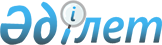 Об образовании Государственного комитета Республики Казахстан по сотрудничеству со странами Содружества Независимых Государств
					
			Утративший силу
			
			
		
					Указ Президента Республики Казахстан от 19 мая 1995 г. N 2286. Утратил силу - Указом Президента РК от 9 января 2006 года N 1696 (U061696) (вводится в действие со дня подписания)



      В целях более эффективного осуществления сотрудничества со странами Содружества Независимых Государств постановляю: 



      1. Образовать Государственный комитет Республики Казахстан по сотрудничеству со странами Содружества Независимых Государств. 



      2. Кабинету Министров Республики Казахстан осуществить необходимые организационные меры, вытекающие из данного Указа. 



      3. Настоящий Указ вступает в силу со дня опубликования. 



      Президент Республики Казахстан 

					© 2012. РГП на ПХВ «Институт законодательства и правовой информации Республики Казахстан» Министерства юстиции Республики Казахстан
				